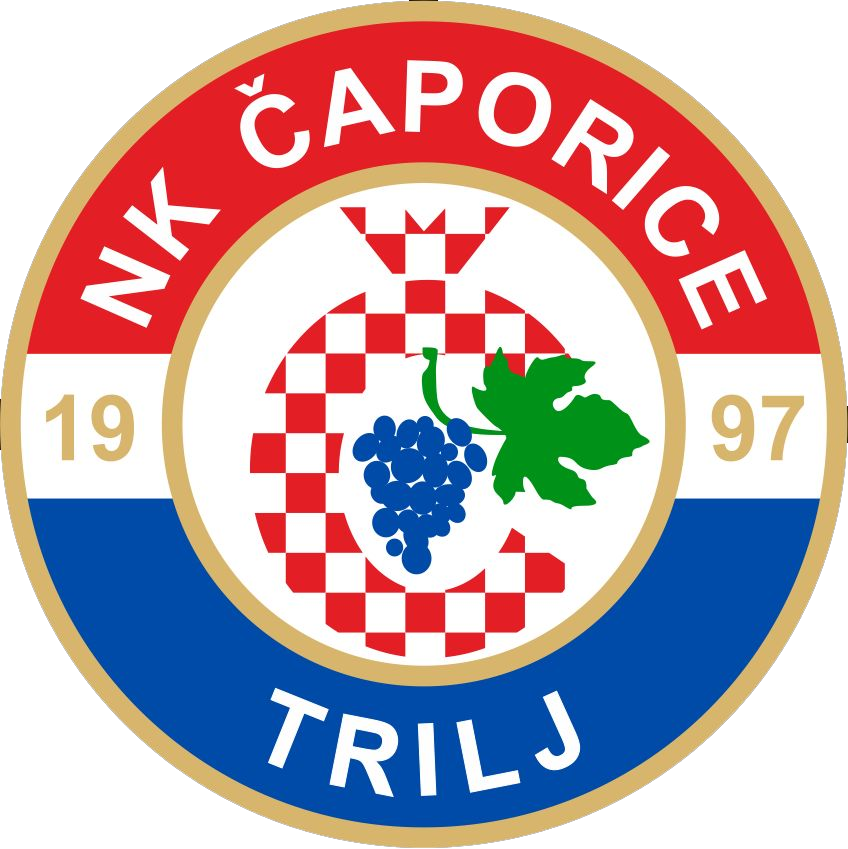 RASPORED ZA 13. MEMORIJALNI TURNIR “TRILJSKI BRANITELJI 2020” ZA 2009. i 2011. GODIŠTEČAPORICE, OD 26.6. DO 28.6.2020. GODINESkupine2009. GODIŠTE2011. GODIŠTERaspored Petak (26.6.)	Teren 1				Teren 213.30	NK Adriatic 1 – NK Osk ('09)			NK Imotski 1991 – NK Solin ('11)14.20 	HNK Jadran KS – NK Omladinac ('09)		NK Adriatic 2 – NK Osk ('11)15.10 	NK Osk – DNK Talent ('09)			NK Adriatic 1 – NK Imotski 91 ('11)16.00 	NK Adriatic 2 – NK Omladinac ('09)		NK Spalato Split – NK Osk ('11)16.50 	NK Adriatic 1  - DNK Talent ('09)		NK Adriatic 1 – NK Solin ('11)17.40	HNK Jadran KS – NK Adriatic 2 ('09)		NK Spalato Split – NK Adriatic 2 ('11)18.30.   C2 – D3 ('09)	(R1)				C2 – D3 ('11)	(R1)19.20	D2 – C3 (’09)	(R2)				D2 – C3 (’11)	(R2)Subota (27.6.)	Teren 1						Teren 28.00 NK Čaporice-Trilj – NK Brda ('11)		HNK Jadran KS – NK Adriatic 2012 ('11)8.50 Naš ponos  – HNK Hajduk ('11)			HRNK Zmaj – NK Urania ('11)9.40 HNK Hajduk – NK Brda ('11)			NK Urania – NK Adriatic 2012 ('11)10.30 NK Brda – Naš ponos ('11)			NK Adriatic 2012 – HRNK Zmaj ('11)11.20 HNK Hajduk – NK Čaporice-Trilj ('11)		HRNK Zmaj – NK Jadran KS ('11)12.00 HNK Jadran KS – NK Urania ('11)                          -15.30 NK Čaporice-Trilj – Naš ponos ('11)      		RNK Split – NK Adriatic 2010 (’09)16.40 NK Čaporice-Trilj – NK Solin 1 (’09)		HRNK Zmaj – NK Imotski 91 ('09)17.30 NK Solin 1 – NK Adriatic 2010 ('09)		NK Imotski 91 – NK Solin 2 (’09)18.20 RNK Split – NK Čaporice-Trilj	(’09)     	NK Solin 2 – HRNK Zmaj (’09)19.10 NK Solin  – RNK Split (’09)			NK Čaporice-Trilj – NK Adriatic 2010 ('09)Nedjelja (28.6.) - Završnica	Teren 1 (’09)						Teren 2 (’11)13,00	1. Četvertfinale A1 – B2	(I)		1. Četvrtfinale A1 – B2 	(I)2. Četvrtfinale B1 – A2	(II)		2. Četvrtfinale B1 – A2	(II)3. Četvertfinale C1 – R2	(III)		3. Četvertfinale C1 – R2	(III)4. Četvertfinale D1 – R1    	(IV)		4. Četvrtfinale D1 – R1	(IV)	1. Polufinale I - III			1. Polufinale	I - III17.10 		2. Polufinale II - IV			2. Polufinale II – IVTeren 1 						Teren 218.20		Treće mjesto ('09)				Finale ('09) 19.10 		Treće mjesto (’11)				Finale (’11)           20.00 – Dodjele medalja i peharaNapomena: Molimo klubove da se pridržavaju navedenog rasporeda.SKUPINA A1.NK ČAPORICE-TRILJ2.RNK SPLIT3.NK ADRIATIC 20104.NK SOLIN 1SKUPINA B1.HRNK ZMAJ2.NK SOLIN 23.NK IMOTSKI 91SKUPINA C1.NK ADRIATIC 12.NK OSK3.DNK TALENTSKUPINA D1.HNK JADRAN KS2.NK OMLADINAC3.NK ADRIATIC 2SKUPINA A1.NK ČAPORICE-TRILJ2.HNK HAJDUK3.NAŠ PONOS4NK BRDASKUPINA B1.HRNK ZMAJ2.HNK JADRAN KS3.NK ADRIATIC 20124NK URANIASKUPINA C1.NK ADRIATIC 12.NK IMOTSKI 913.NK SOLINSKUPINA D1.NK OSK2.NK SPALATO SPLIT3.NK ADRIATIC 2